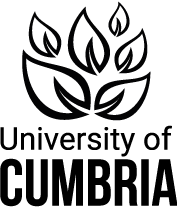 UNIVERSITY OF CUMBRIA

COURSEWORK REASSESSMENT REQUIREMENT Module Code: HPRO5002Module Title: Project Performance ManagementTutor: Richard MarshTitle of the item of work:  Written report on Project Performance ManagementWordage: 2000 words maximumDetails and Criteria: This work should be written in the style of a report and you can insert diagrams, pictures, and project examples to illustrate your points. Insertion of an executive summary is optional, if you include one it will be included in the marking of the Introduction but you will not be penalised if you do not include one. This task can be based upon a project of your choice, either one related to your work, or one which you have researched on the internet. Please ensure that you include enough information in an appendix to enable your tutor to understand the project and assess your work.Part A – Introduction (~300 words) – 10%Describe the project that you are reporting on and the process of KPI selection for the project. This section should make reference to the link between KPIs and project success and provide the wider context of the project.Part B – KPI selection (900 words) – 45%The project manager needs your assistance to propose six KPIs that will be appropriate to monitor and communicate the project performance to the project sponsor.The six KPIs that you propose will be used by the sponsor to support strategic decisions to make sure the project meets its objectives and success criteria. You are to define the six KPIs, justify their inclusion, explain how the data will be captured and represented, and how the metrics will be used to support the right behaviours and future decision-making (e.g. rectify potential problems).Part C – Professional Liability: What should Project Managers know? (800 words) – 35%Explain what is meant by the term ‘Professional Liability’, what Project Managers need to be aware of, and why.There are many reasons why projects fail. For the project under consideration, highlight some areas which may apply to the liability of the Project Manager (i.e. areas where the Project Manager may be liable). Use examples to illustrate your points.   There will also be 10% available for structure, layout and referencing.The report should be submitted online in the Blackboard site for the module and it must be completed and submitted before 16:59 on Friday 11th August.SUBMISSION DATE AS PER STUDENT PORTAL(Please tick as appropriate below - must be completed)To be completed via the appropriate Blackboard site on or before 16:59 on 11th August 2023. Use the resubmission link in the assessment tab of the module.To be submitted through the Virtual Learning Environment (e.g., Blackboard) as detailed above, in accordance with instructions given by the course team.
